       Algorytm postępowania podczas przyjmowania dziecka do przedszkola 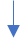 